環境保護與管理論壇主辦單位：行政院環境保護署永續發展室越南環境總局緣起臺灣與越南都是地球村的一份子，共同擔負著保護地球環境的責任。過去，在臺灣經濟發展的脈絡中，因當時相關環境法規的不完善與環保技術尚未普及，造成許多環境上的污染，也付出不小的代價。而隨著環保意識的抬頭，政府與企業投注心力，提升環保技術讓其外部成本降低，現今已可見成果。正值經濟蓬勃發展的越南，吸引不少國外廠商前往當地投資設廠，在其環境保護上，目前也面臨相同的挑戰。此次，期透過臺灣與越南共同分享雙邊環境改善的經驗，創造共榮共享的成果。更希望雙邊在帶動經濟產值中，致力於環保，打造互惠局面。有鑑於此，環保署永續發展室發起籌備，將於2018年7月27日至28日，於越南胡志明市西貢會展中心(Saigon Exhibition & Convention Center, SECC)，舉辦「環境保護與管理論壇 (Environmental Protection and Management Forum)」。論壇中，將就跨區環境議題與合作、越南環境政策現況與未來展望發表專題演講，並透過探討臺灣與越南空氣品質保護、廢水處理、工業廢棄物處理、環境監測、土壤監測與分析、環保技術交流，以及現階段臺灣可以提供的環境保護技術等議題。期能匯流產官學的力量，以跨領域的格局及思維，探討當今環保最新趨勢，協助當地臺商做好環保工作，並引導臺灣的環保技術，攜手越南共同提升環境保護。本次論壇將邀請臺灣與越南產、官、學各界代表、當地臺商、越南相關業者共同參與。透過兩日論壇之討論，提供臺越雙邊在環境保護政策及措施上，更完善的實質建議。論壇目的拓展國際環保合作。就臺越雙方環境議題，環境保護法規制度及技術，進行交流分享。提升越南臺商在污染防治、環境保護措施之觀念與技術。辦理單位主辦單位：行政院環境保護署永續發展室越南環境總局協辦單位：財團法人環境資源研究發展基金會越南環境總局國際合作與科技司越南環境總局環境科學研究院中華民國對外貿易發展協會立法委員吳焜裕國會辦公室越南台灣商會聯合總會  中華民國僑務委員會舉辦時間2018年7月27日(週五)至7月28日(週六)，共2日。舉辦地點越南胡志明市，西貢會展中心(Saigon Exhibition & Convention Center, SECC)，2樓會議廳。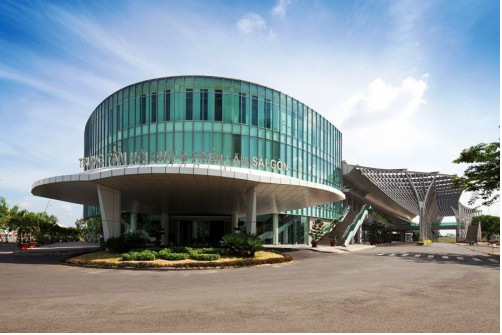 會展中心外觀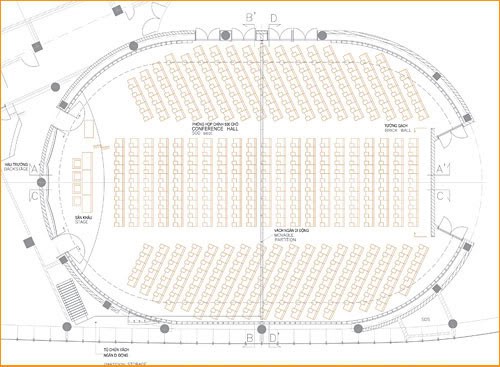 論壇辦理場地(紅色框處)(後半將會封閉)規劃論壇議題臺越環境保護法規比較與探討；臺越針對空、水、廢、土與環境監測等污染防治領域，進行交流與探討；臺越目前現階段的環境保護及政策規劃；越南當地臺商在環境保護與管理上的挑戰與精進。論壇議程規劃表7月27日（星期五）論壇第一天上午7月27日（星期五）論壇第一天下午7月28日（星期六）論壇第二天上午7月28日（星期六）論壇第二天下午論壇人數(採邀請制)預期效益(一)拓展國際環保合作我國環保檢測及控制產業或是學術已發展興盛，期能透過本次論壇，讓台灣國內技術純熟之環保相關廠商至越南參展交流，與當地環保需求結合，並與當地環保廠商合作，促進兩國雙邊之環保交流。(二)就臺越雙方環境保護法規制度及技術，進行交流分享。針對兩國之法規技術進行交流，促進雙方汲取有效之管理策略。(三)促進當地僑胞環保意識，並樹立在當地環保領域之正面形象。透過兩天環境保護及管理論壇連續之專家學者演講與討論，使台商對環保相關議題能有更全面、更深入的了解。時間活動內容09:00-09:30報到09:30-10:00長官及貴賓開幕致詞駐越南代表處代表立法院吳焜裕委員越南環境總局代表越南台灣商會聯合總會會長10:00-10:30專題演講-跨區環境議題與合作臺灣代表10:30-11:00專題演講-越南環境政策現況與未來展望越南代表11:00-11:10貴賓合影11:10-11:20茶敘11:20-12:20主題座談-當前重要環保議題交流主持人：臺灣代表11:20-12:20臺灣代表越南代表12:20-14:00午餐時間活動內容活動內容Session I 主持人：（臺越代表各1位，共2位）臺灣：立法院鍾佳濱委員越南：（名單確認中）Session I 主持人：（臺越代表各1位，共2位）臺灣：立法院鍾佳濱委員越南：（名單確認中）Session I 主持人：（臺越代表各1位，共2位）臺灣：立法院鍾佳濱委員越南：（名單確認中）14:00-15:2014:00-15:20工業廢棄物處理臺灣代表成功大學環境工程學系/  王鴻博教授信鼎公司/刁秀華總經理越南代表Mr. Nguyen Thanh Yen（阮成安先生）越南環境總局 廢物管理和環境促進司代表Assoc. Prof. Dinh DucTruong（丁德長副教授）國民經濟大學 都市與環境經濟及管理學院15:20-15:4015:20-15:40茶敘15:40-17:0015:40-17:00廢水處理臺灣代表臺灣大學環境工程學研究所/林郁真教授中興工程顧問股份有限公司/袁宏績正工程師越南代表Dr. Nguyen Tuan Minh（阮俊明博士）環境科技所廢棄物及空氣污染處理處副處長Dr. Do Van Manh（杜文孟博士）環境科技所副所長18:00-20:3018:00-20:30歡迎晚宴時間時間活動內容Session II / 主持人:（臺越代表各1位，共2位）臺灣：立法院陳曼麗委員越南：（名單確認中）Session II / 主持人:（臺越代表各1位，共2位）臺灣：立法院陳曼麗委員越南：（名單確認中）Session II / 主持人:（臺越代表各1位，共2位）臺灣：立法院陳曼麗委員越南：（名單確認中）09:00-09:30報到報到09:30-10:50空氣品質管理臺灣代表交通大學環境工程研究所/蔡春進教授台耘工業股份有限公司/  戴逸群總經理越南代表Nguyen Thi Phuong Mai（阮氏芳梅女士）污染控制部門代表Dr. Hoang Duong Tung（黃楊松博士）空氣質量保護專家（越南環境總局前官員）空氣品質管理臺灣代表交通大學環境工程研究所/蔡春進教授台耘工業股份有限公司/  戴逸群總經理越南代表Nguyen Thi Phuong Mai（阮氏芳梅女士）污染控制部門代表Dr. Hoang Duong Tung（黃楊松博士）空氣質量保護專家（越南環境總局前官員）10:50-11:10茶敘茶敘11:10-12:30環境監測與分析臺灣代表台北大學法律學系/蔡瑄庭副教授利得儀器股份有限公司/  鄭冀彬總經理越南代表Ms. Pham Thi Vuong Linh（范氏王玲女士）北方環境監測中心代表Dr. Nguyen Hung Minh（阮雄明博士）越南環境總局環境監測中心戴奧辛實驗室負責人環境監測與分析臺灣代表台北大學法律學系/蔡瑄庭副教授利得儀器股份有限公司/  鄭冀彬總經理越南代表Ms. Pham Thi Vuong Linh（范氏王玲女士）北方環境監測中心代表Dr. Nguyen Hung Minh（阮雄明博士）越南環境總局環境監測中心戴奧辛實驗室負責人12:30-14:00午餐午餐時間時間活動內容Session III /主持人:（臺越代表各1位，共2位）臺灣：立法院吳焜裕委員越南：（名單確認中）Session III /主持人:（臺越代表各1位，共2位）臺灣：立法院吳焜裕委員越南：（名單確認中）Session III /主持人:（臺越代表各1位，共2位）臺灣：立法院吳焜裕委員越南：（名單確認中）14:00-15:20土壤監測與分析臺灣代表國立中山大學環境工程研究所/高志明教授章嘉企業公司/黃振榮總經理越南代表Assoc. Prof. Phan Quoc Hung（潘國興副教授）河內國家農業大學土地資源及環境科技中心所長Mr. Do Thu Ha（杜秋河先生）土壤監測與分析臺灣代表國立中山大學環境工程研究所/高志明教授章嘉企業公司/黃振榮總經理越南代表Assoc. Prof. Phan Quoc Hung（潘國興副教授）河內國家農業大學土地資源及環境科技中心所長Mr. Do Thu Ha（杜秋河先生）15:20-15:40茶敘茶敘15:40-17:00環保技術交流座談臺灣產業界(講者) 5位刁秀華總經理袁宏績正工程師戴逸群總經理鄭冀彬總經理黃振榮總經理越方產業界(講者) 5位環保技術交流座談臺灣產業界(講者) 5位刁秀華總經理袁宏績正工程師戴逸群總經理鄭冀彬總經理黃振榮總經理越方產業界(講者) 5位邀約人員邀請人數名額預估出席人數台灣民意代表吳焜裕委員陳曼麗委員鍾佳濱委員3人83人153人台灣專家學者10人83人153人越南臺灣形象展廠商30人83人153人越南當地臺商40人83人153人越南代表6人70人153人越南專家學者14人70人153人越方保留邀請名額50人70人153人